Nativity WorshipsSunday, August 16, 2020Season of Pentecost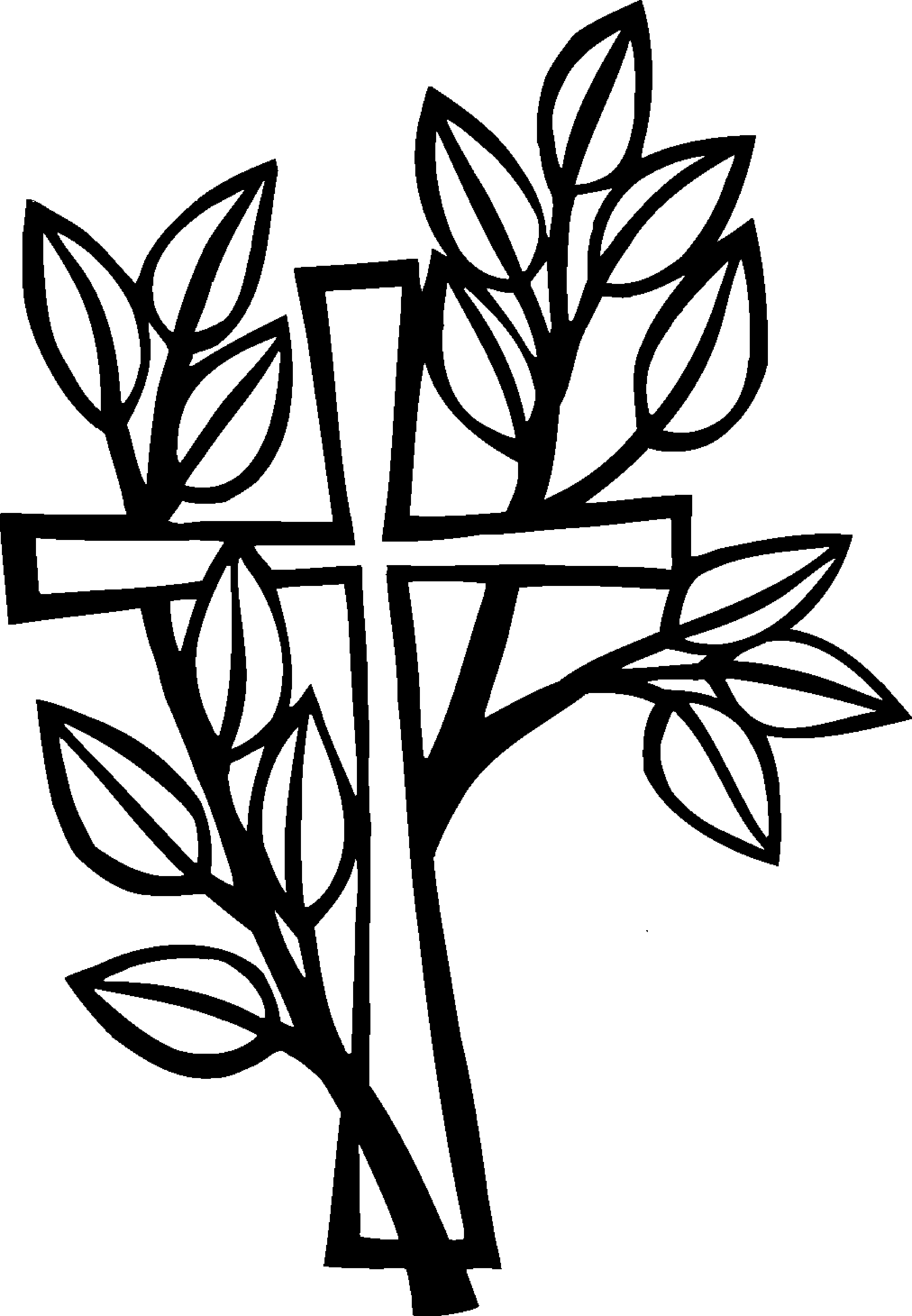 The Rev. Kirsten Snow Spalding, RectorThe Rev. Scott Gambrill Sinclair, Assisting PriestThe Rev. Lynn Oldham Robinett, Assisting PriestThe Rev. Rebecca Morehouse, DeaconEpiscopal Church of the Nativity333 Ellen Dr. San Rafael, CA 94903415-479-7023www.nativityonthehill.orgnativityonthehill@gmail.comThe Word of GodEntrance RiteEntrance Hymn 						Hymnal # 577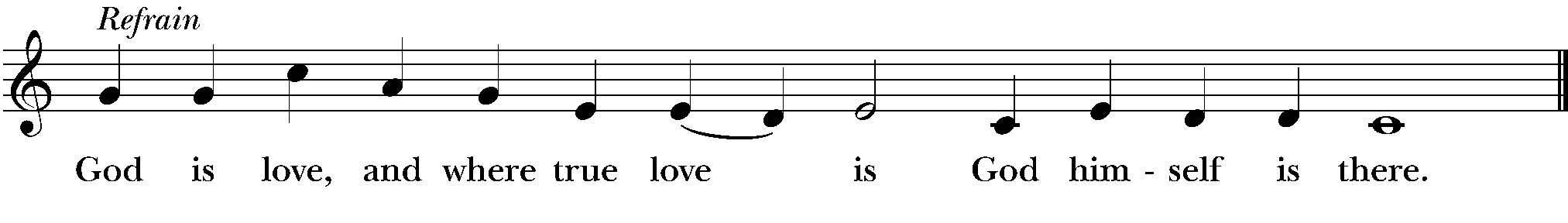 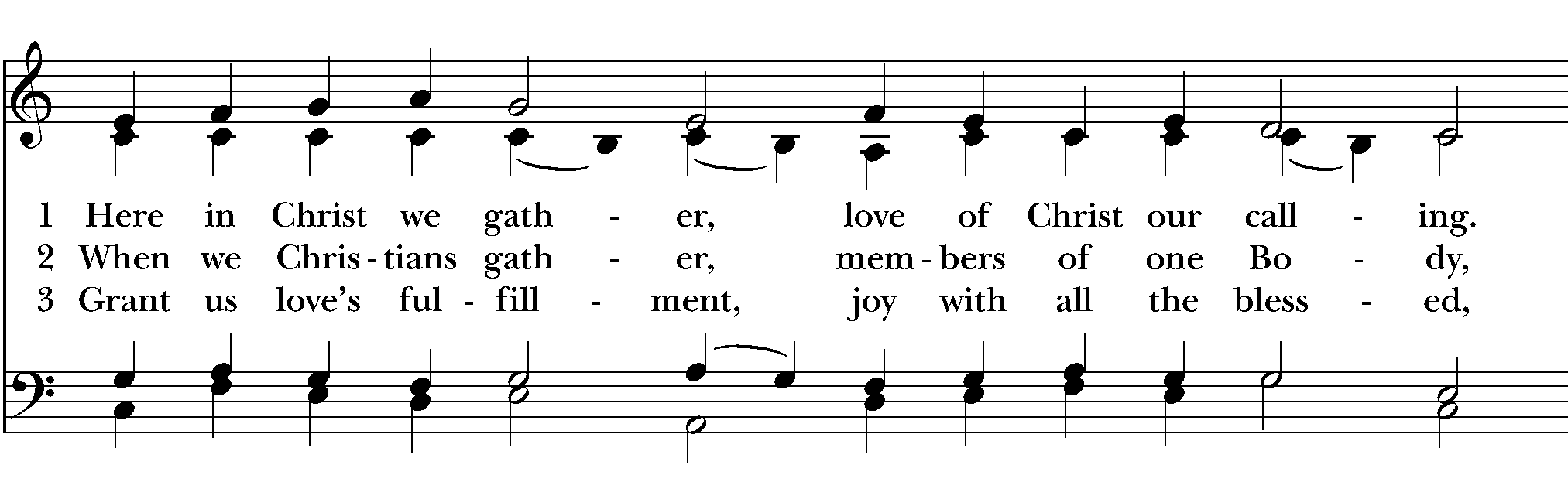 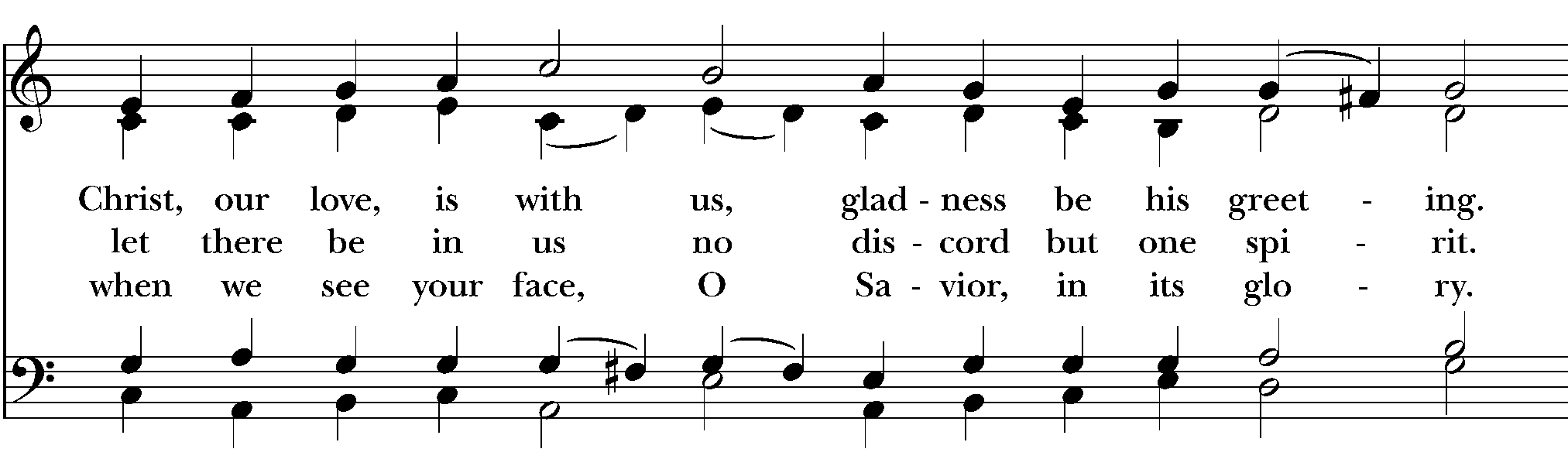 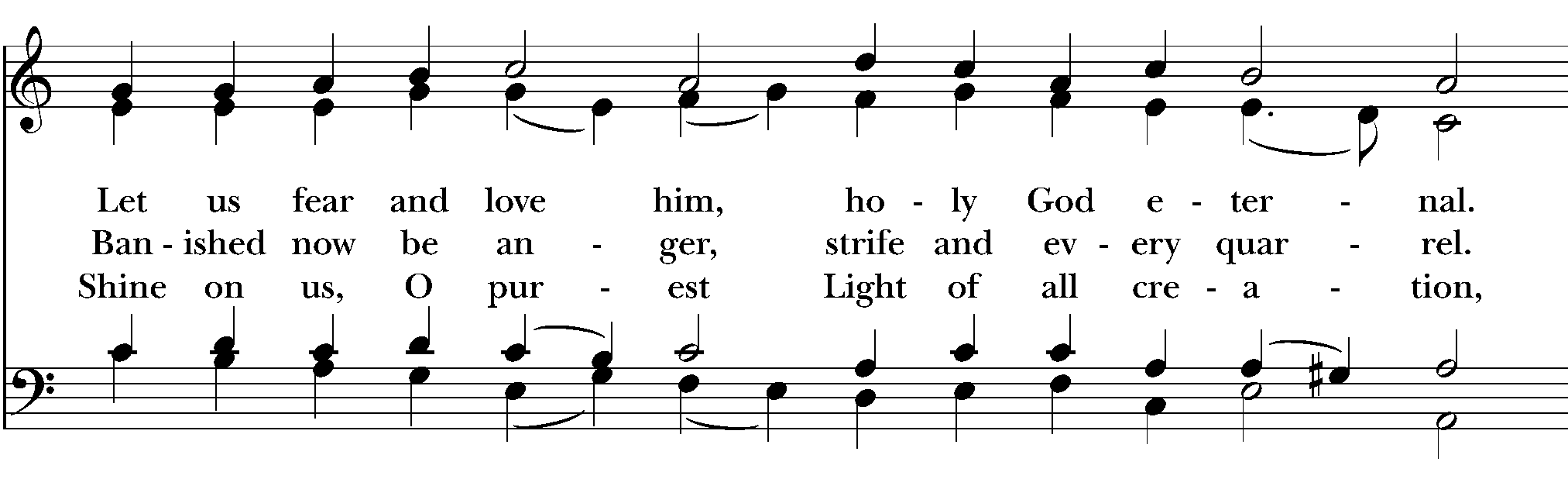 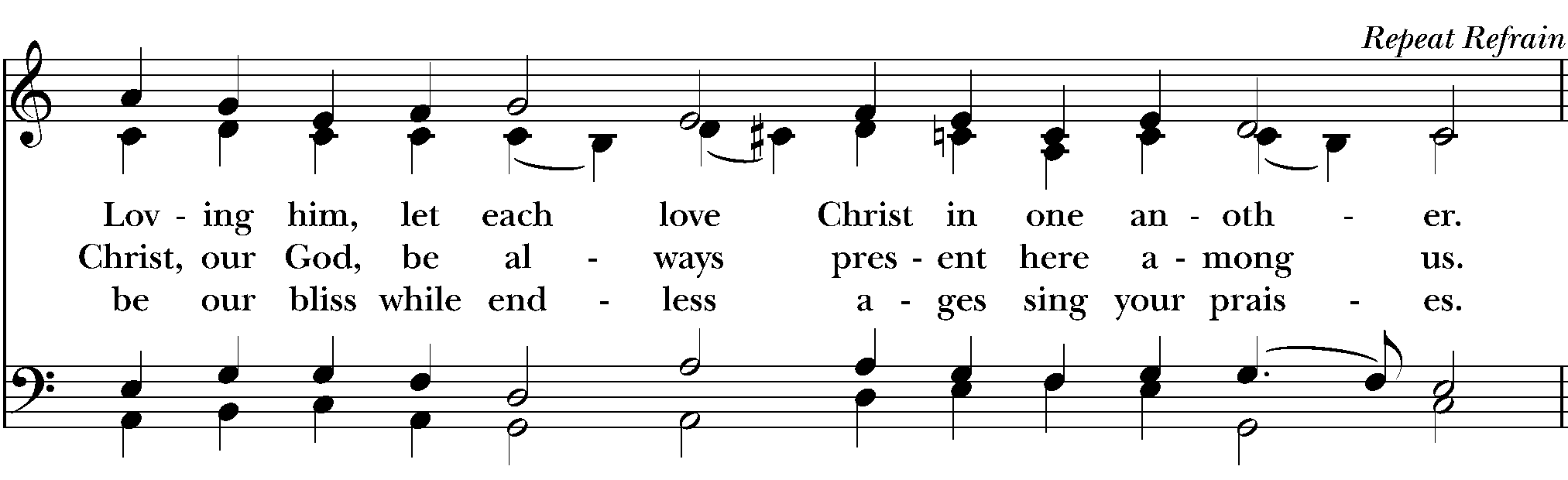 Opening Acclamation (BCP p. 355)The people standing, the Celebrant says
 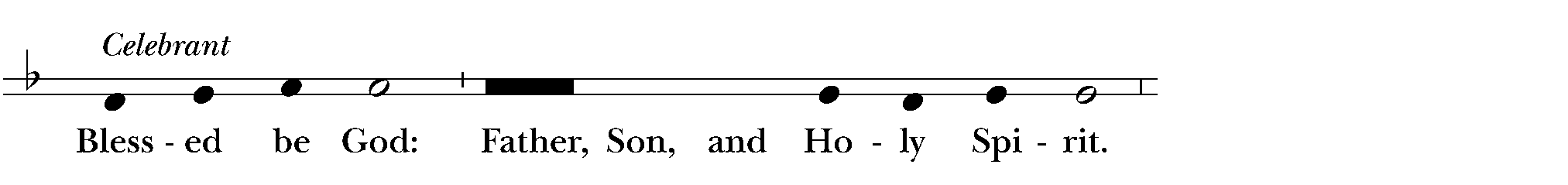 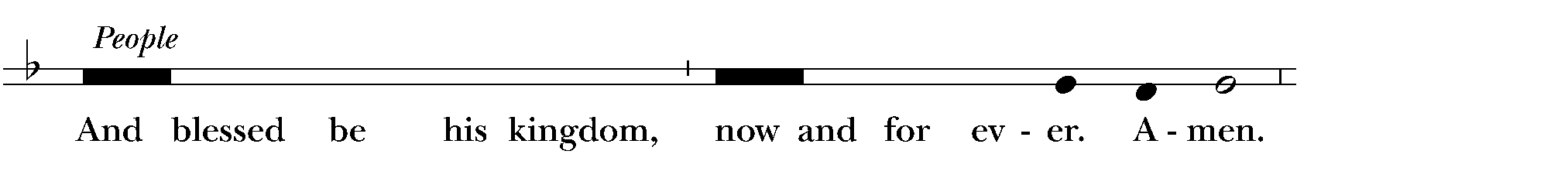 Collect for Purity (BCP p. 355)The Celebrant may sayAlmighty God, to you all hearts are open, all desires known, and from you no secrets are hid: Cleanse the thoughts of our hearts by the inspiration of your Holy Spirit, that we may perfectly love you, and worthily magnify your holy Name; through Christ our Lord. Amen.Opening Anthem or Song of Praise S 277 Glory to God (Canticle 20) (Hurd) (BCP p. 356)The following is sung, all standing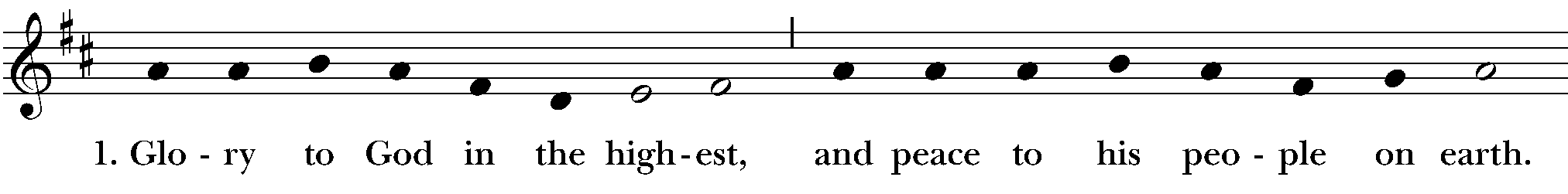 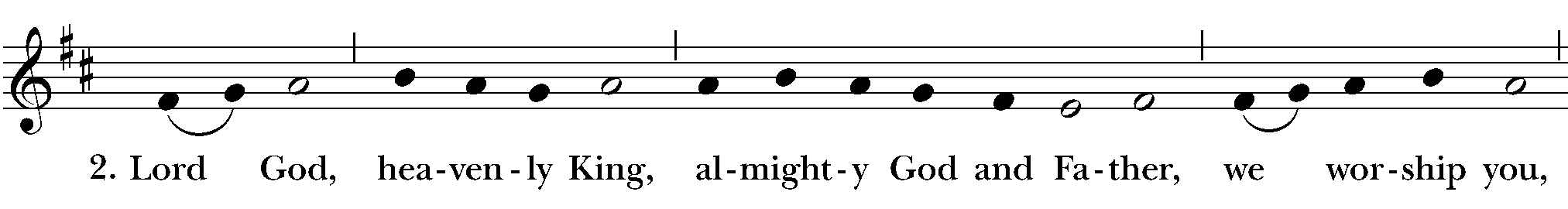 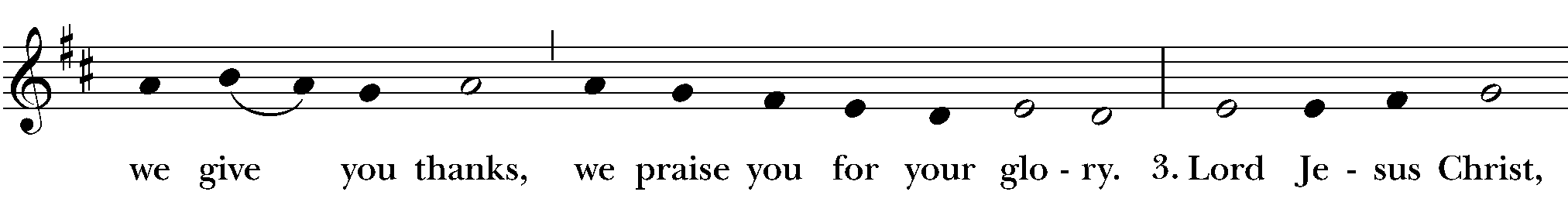 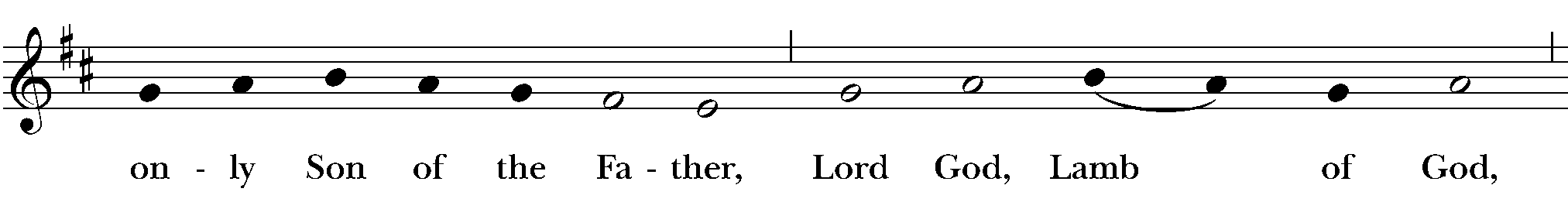 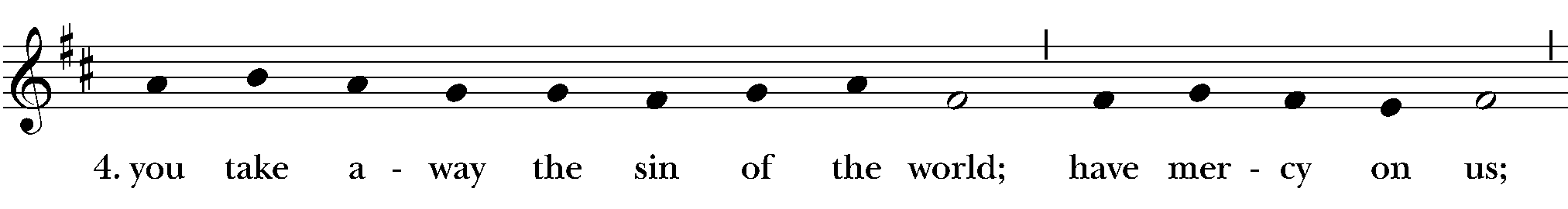 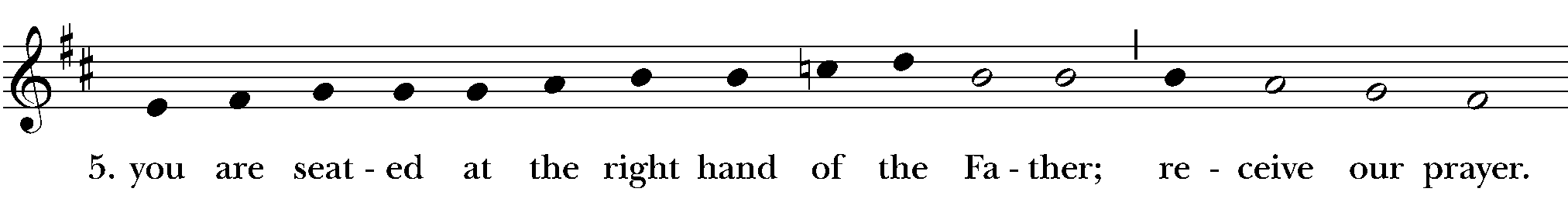 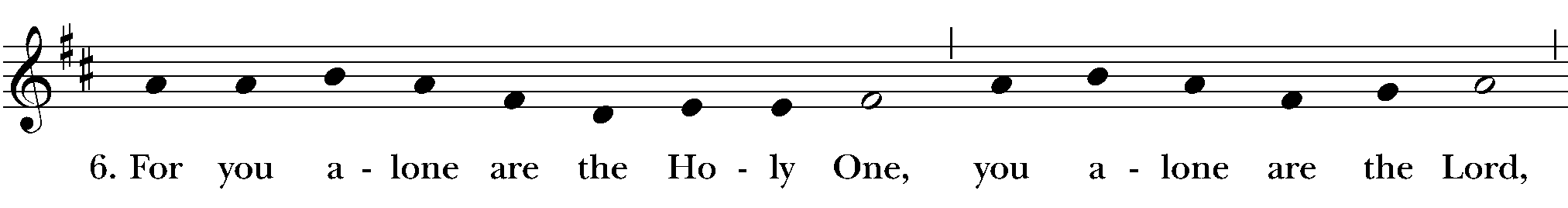 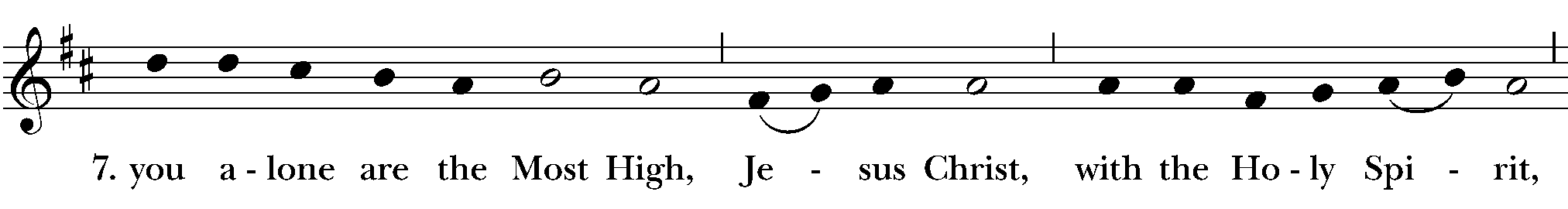 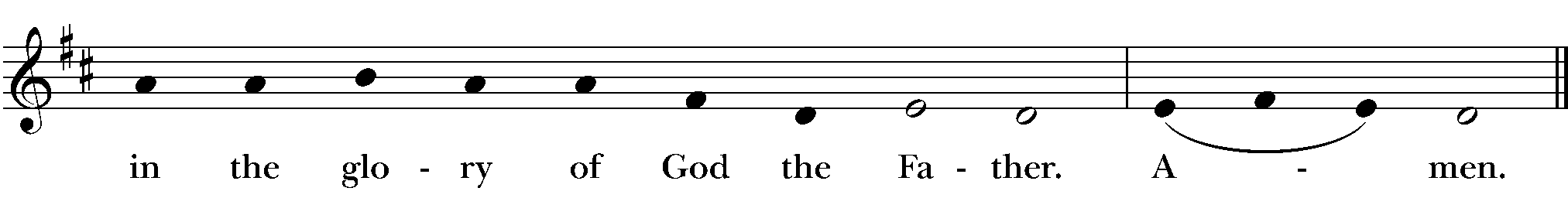 The Collect of the Day (BCP p. 357)Lord of all power and might, the author and giver of all good things: Graft in our hearts the love of your Name; increase in us true religion; nourish us with all goodness; and bring forth in us the fruit of good works; through Jesus Christ our Lord, who lives and reigns with you and the Holy Spirit, one God for ever and ever. Amen.The LessonsFirst Reading: 					Lector Jean HeineThe people sit.Jeremiah 15:15-21O Lord, you know;
remember me and visit me,
and bring down retribution for me on my persecutors.In your forbearance do not take me away;
know that on your account I suffer insult.Your words were found, and I ate them,
and your words became to me a joy
and the delight of my heart;for I am called by your name,
O Lord, God of hosts.I did not sit in the company of merrymakers,
nor did I rejoice;under the weight of your hand I sat alone,
for you had filled me with indignation.Why is my pain unceasing,
my wound incurable,
refusing to be healed?Truly, you are to me like a deceitful brook,
like waters that fail.Therefore, thus says the Lord:If you turn back, I will take you back,
and you shall stand before me.If you utter what is precious, and not what is worthless,
you shall serve as my mouth.It is they who will turn to you,
not you who will turn to them.And I will make you to this people
a fortified wall of bronze;they will fight against you,
but they shall not prevail over you,for I am with you
to save you and deliver you,says the Lord.I will deliver you out of the hand of the wicked,
and redeem you from the grasp of the ruthless.Silence may follow.Remain seated.RESPONSEPsalm 26:1-8Judica me, Domine1 Give judgment for me, O Lord,
for I have lived with integrity; *
I have trusted in the Lord and have not faltered.2 Test me, O Lord, and try me; *
examine my heart and my mind.3 For your love is before my eyes; *
I have walked faithfully with you.4 I have not sat with the worthless, *
nor do I consort with the deceitful.5 I have hated the company of evildoers; *
I will not sit down with the wicked.6 I will wash my hands in innocence, O Lord, *
that I may go in procession round your altar,7 Singing aloud a song of thanksgiving *
and recounting all your wonderful deeds.8 Lord, I love the house in which you dwell *
and the place where your glory abides.SECOND READING: 						Lector Richard HeineThe people sit.Romans 12:9-21Let love be genuine; hate what is evil, hold fast to what is good; love one another with mutual affection; outdo one another in showing honor. Do not lag in zeal, be ardent in spirit, serve the Lord. Rejoice in hope, be patient in suffering, persevere in prayer. Contribute to the needs of the saints; extend hospitality to strangers.Bless those who persecute you; bless and do not curse them. Rejoice with those who rejoice, weep with those who weep. Live in harmony with one another; do not be haughty, but associate with the lowly; do not claim to be wiser than you are. Do not repay anyone evil for evil, but take thought for what is noble in the sight of all. If it is possible, so far as it depends on you, live peaceably with all. Beloved, never avenge yourselves, but leave room for the wrath of God; for it is written, “Vengeance is mine, I will repay, says the Lord.” No, “if your enemies are hungry, feed them; if they are thirsty, give them something to drink; for by doing this you will heap burning coals on their heads.” Do not be overcome by evil, but overcome evil with good.Silence may follow.Sequence Hymn 					    Hymnal  #435			All stand.	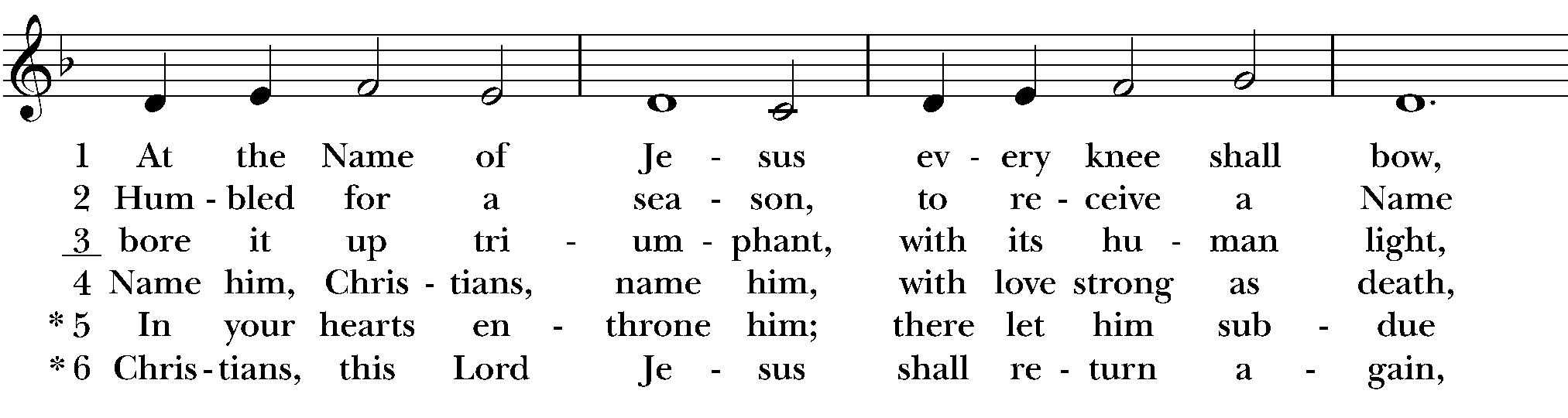 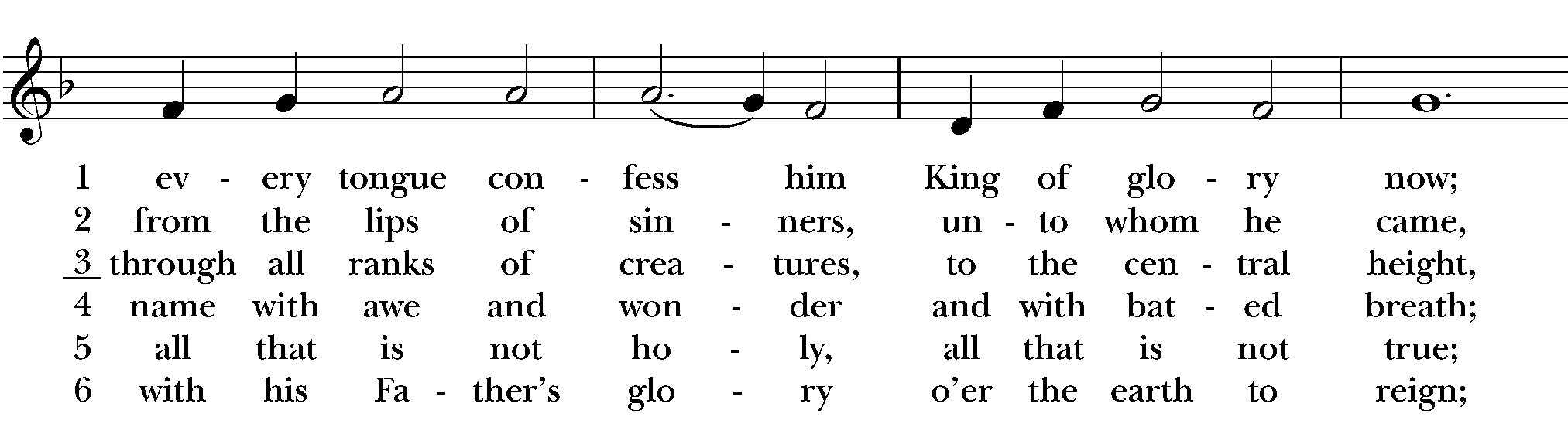 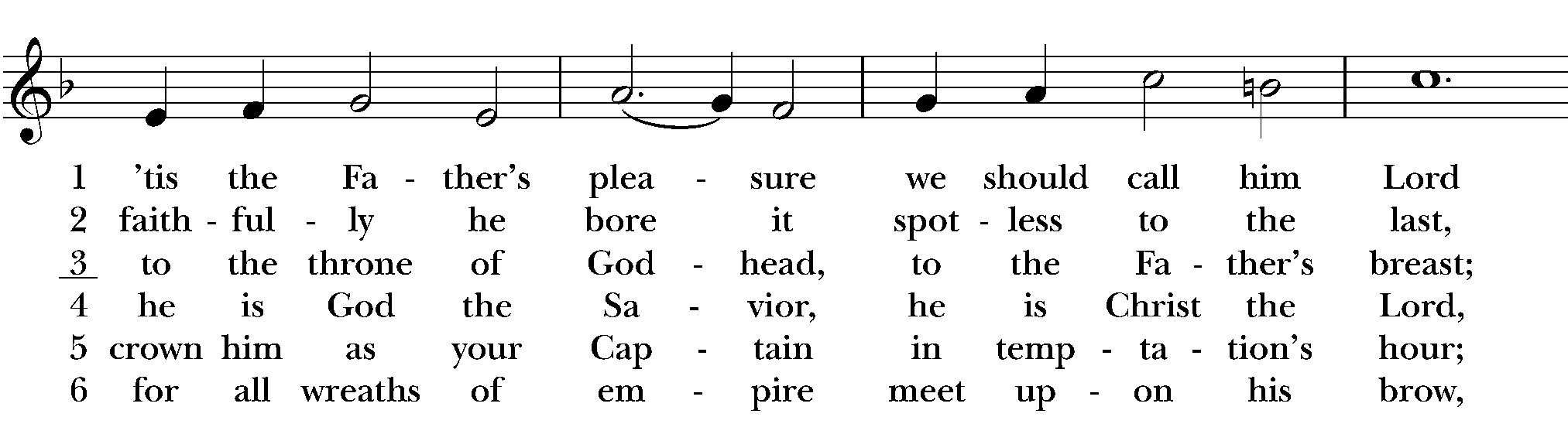 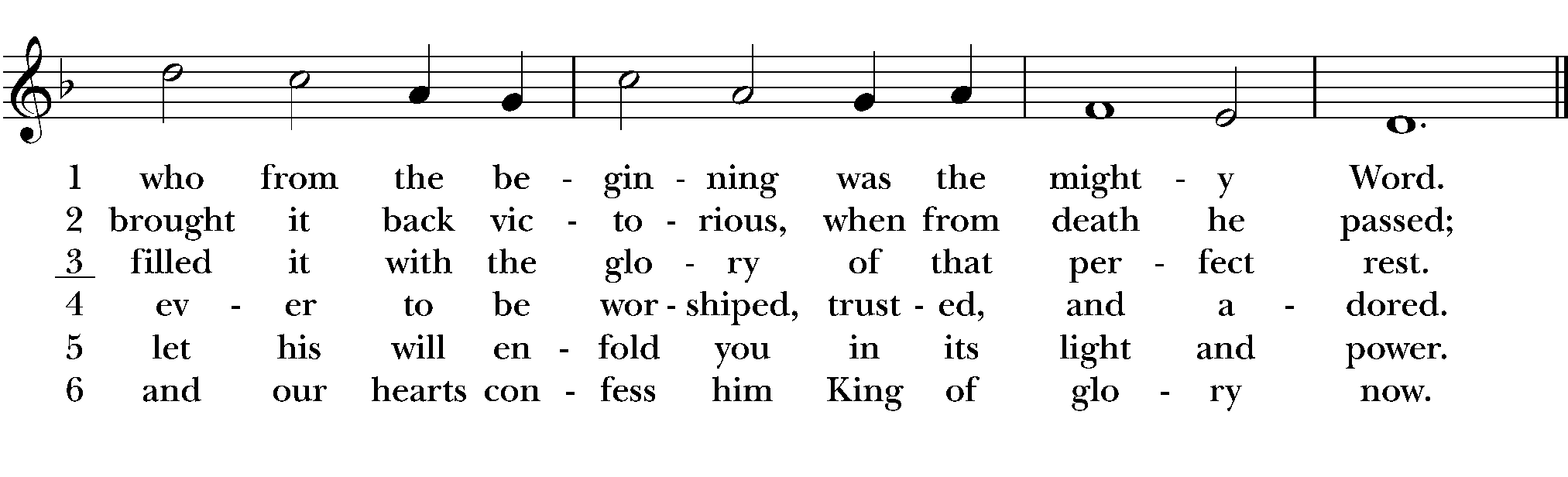 Gospel					Deacon The Rev. Rebecca MorehouseAll stand.Matthew 16:21-28Jesus began to show his disciples that he must go to Jerusalem and undergo great suffering at the hands of the elders and chief priests and scribes, and be killed, and on the third day be raised. And Peter took him aside and began to rebuke him, saying, “God forbid it, Lord! This must never happen to you.” But he turned and said to Peter, “Get behind me, Satan! You are a stumbling block to me; for you are setting your mind not on divine things but on human things.”Then Jesus told his disciples, “If any want to become my followers, let them deny themselves and take up their cross and follow me. For those who want to save their life will lose it, and those who lose their life for my sake will find it. For what will it profit them if they gain the whole world but forfeit their life? Or what will they give in return for their life?“For the Son of Man is to come with his angels in the glory of his Father, and then he will repay everyone for what has been done. Truly I tell you, there are some standing here who will not taste death before they see the Son of Man coming in his kingdom.”The Sermon (BCP p. 358)				The Rev. Kirsten Snow SpaldingThe Creed (BCP p. 358)All stand.We believe in one God,the Father, the Almighty,maker of heaven and earth,of all that is, seen and unseen.We believe in one Lord, Jesus Christ,the only Son of God,eternally begotten of the Father,God from God, Light from Light,true God from true God,begotten, not made,of one Being with the Father.Through him all things were made.For us and for our salvationhe came down from heaven:by the power of the Holy Spirithe became incarnate from the Virgin Mary,and was made man.For our sake he was crucified under Pontius Pilate;he suffered death and was buried.On the third day he rose againin accordance with the Scriptures;he ascended into heavenand is seated at the right hand of the Father.He will come again in glory to judge the living and the dead,and his kingdom will have no end.We believe in the Holy Spirit, the Lord, the giver of life,who proceeds from the Father and the Son.With the Father and the Son he is worshiped and glorified.He has spoken through the Prophets.We believe in one holy catholic and apostolic Church.We acknowledge one baptism for the forgiveness of sins.We look for the resurrection of the dead,and the life of the world to come. Amen.The Prayers of the People (BCP p. 359)All remain standing.In peace, let us pray to God saying, “God, have mercy” (or “Kyrie eleison”).For the holy Church of God, that it may be filled with truth and love, and be found without fault at the day of your coming, we pray to you, O God.Here and after every petition the People respondKyrie eleison or God, have mercy.For Michael our Presiding Bishop, for Marc our own Bishop, for all bishops and other ministers, and for all the holy people of God, we pray to you, O God.For those in positions of public trust especially our President Donald and our Governor Gavin that they may serve justice, and promote the dignity and freedom of every person, we pray to you, O God.For all who live and work in this community especially those who are suffering the impacts of COVID19, those suffering lost homes and businesses from fires.  For our elected officials and first responders who are working to keep our community safe and respond to fires, the sickness, hunger and violence in our community, we pray to you, O God.For this congregation that we may be delivered from hardness of heart, and show forth your glory in all that we do and remembering especially our members: Ruth, Bonnie, Carissa, Marge, Juliette, Mary, Myrna, Dan, Sybil, Donna, and Jim, that we may be delivered from hardness of heart, and show forth your glory in all that we do, we pray to you, O God.For all who have commended themselves to our prayers remembering especially Colton, Ellen, Katherine, Ed, Daniel, Marco, John, Thomas, Marg, Mary O, Mary P, Hal, Jill, Doug, Barbara, Nathaniel, Ilene and Leonard, Polly, Linda, Sara, Jose and Eco, Kelly and Dennis, for our families, friends, and neighbors; that being freed from anxiety, they may live in joy, peace, and health, we pray to you, O God.For all who have died in the communion of your Church remembering those who have died in Hurricane Laura, the violent protests in the wake of the George Floyd and Jacob Blake shootings and those whose faith is known to you alone, that, with all the saints, they may have rest in that place where there is no pain or grief, but life eternal, we pray to you, O God.Rejoicing in the fellowship of the ever-blessed Virgin Mary, and all the saints, let us commend ourselves, and one another, and all our life to Christ our God.To you, O Lord our God.SilenceThe Celebrant adds a concluding Collect, or the following DoxologyFor yours is the majesty, O Father, Son, and Holy Spirit; yours is the kingdom and the power and the glory, now and for ever. Amen.Confession of Sin (BCP p. 359)The Deacon or Celebrant saysLet us confess our sins against God and our neighbor.Silence may be kept.Minister and PeopleMost merciful God,we confess that we have sinned against youin thought, word, and deed,by what we have done,and by what we have left undone.We have not loved you with our whole heart;we have not loved our neighbors as ourselves.We are truly sorry and we humbly repent.For the sake of your Son Jesus Christ,have mercy on us and forgive us;that we may delight in your will,and walk in your ways,to the glory of your Name. Amen.The Priest stands and saysAlmighty God have mercy on you, forgive you all your sins through our Lord Jesus Christ, strengthen you in all goodness, and by the power of the Holy Spirit keep you in eternal life. Amen.The Peace (BCP p. 360)All stand.Then the Ministers and the People may greet one another in the name of the Lord.AnnouncementsAll are welcome to attend an outdoor Burial Service for our parishioner Phillip Sandahl on September 6, 2020 at 1 p.m.  If you plan to attend, please send an RSVP to nativityonthehill@gmail.com.  All COVID protocols for outdoor worship will be followed, see our COVID regathering plan on our website www.nativityonthehill.org for details.Today’s Coffee Hour Zoom:https://zoom.us/j/931317924?pwd=RndhbnJlL05JZmppSlBKNEFtRWRTQT09 Meeting ID: 931 317 924  One tap mobile +14086380968,,931317924# US (San Jose) or +16699006833,,931317924# US (San Jose) We will with thanksgiving receive offerings of Nativity pledges and plate today.  You can contribute by sending a check to the church or by using the “Give” button on our website, www.nativityonthehill.org.All who participate in this Holy Eucharist virtually receive the full benefits of the sacrament by coming with the intention of being united with Christ and one another. (BCP 457).The Holy CommunionOffertory Sentence (BCP p. 376)The Celebrant saysWalk in love, as Christ loved us and gave himself for us, an offering and sacrifice to God. Ephesians 5:2OFFERTORY HYMN  						WLP #757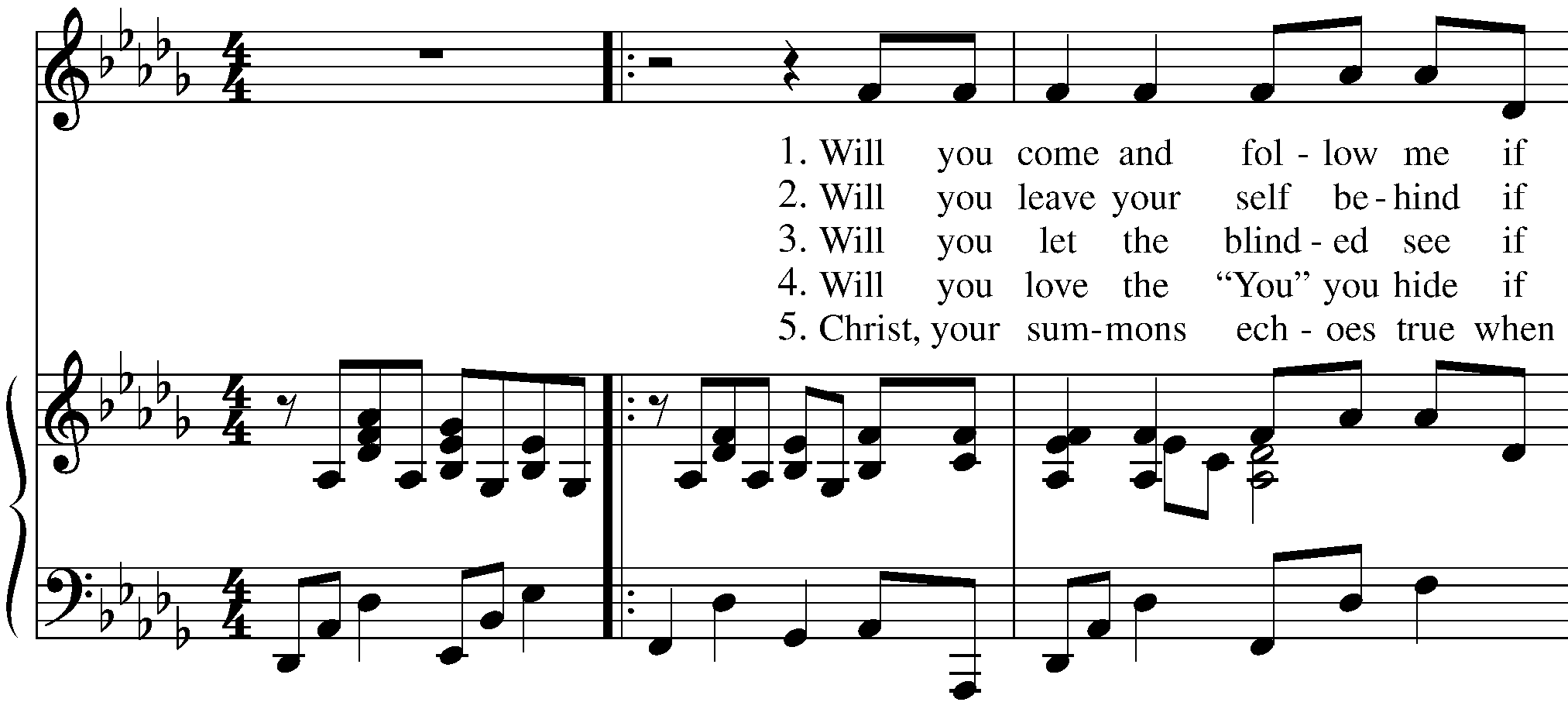 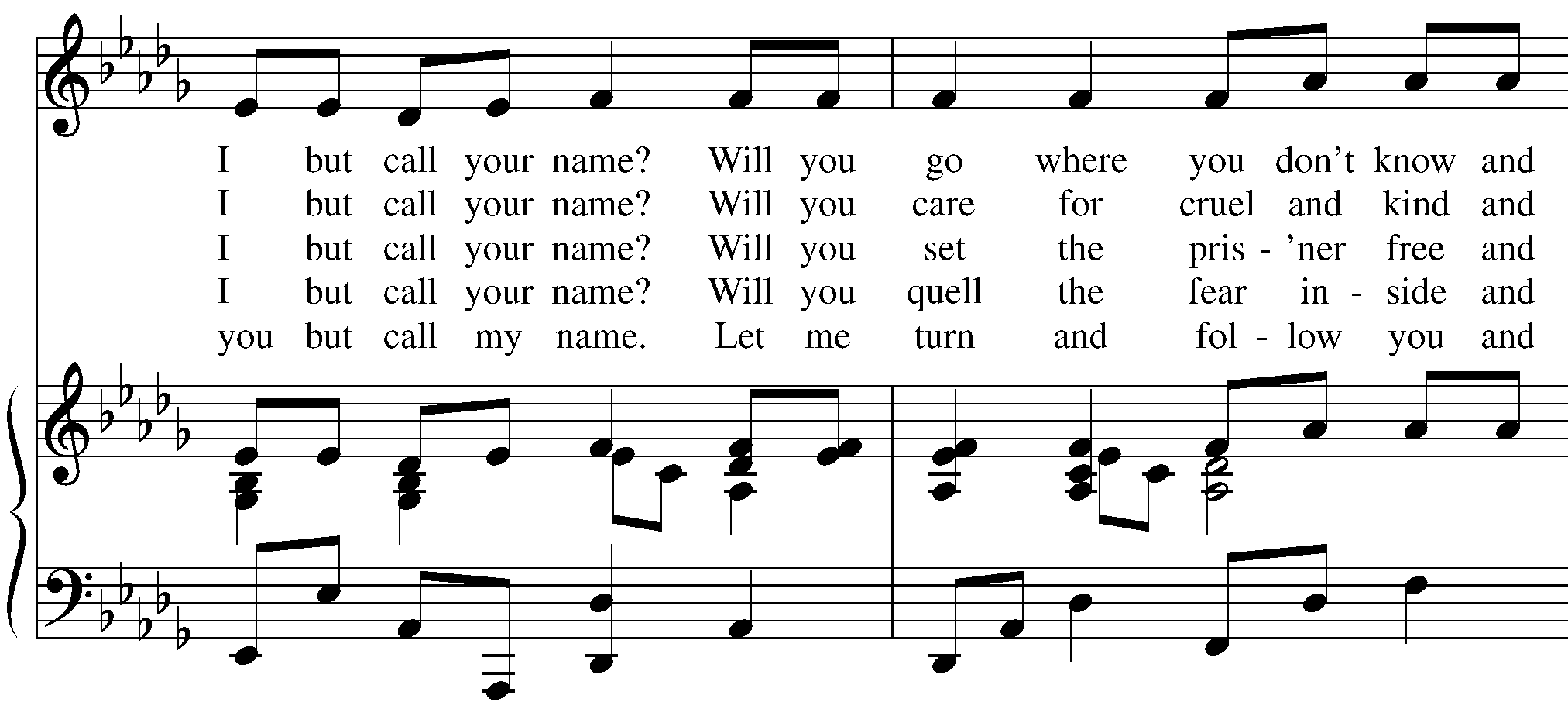 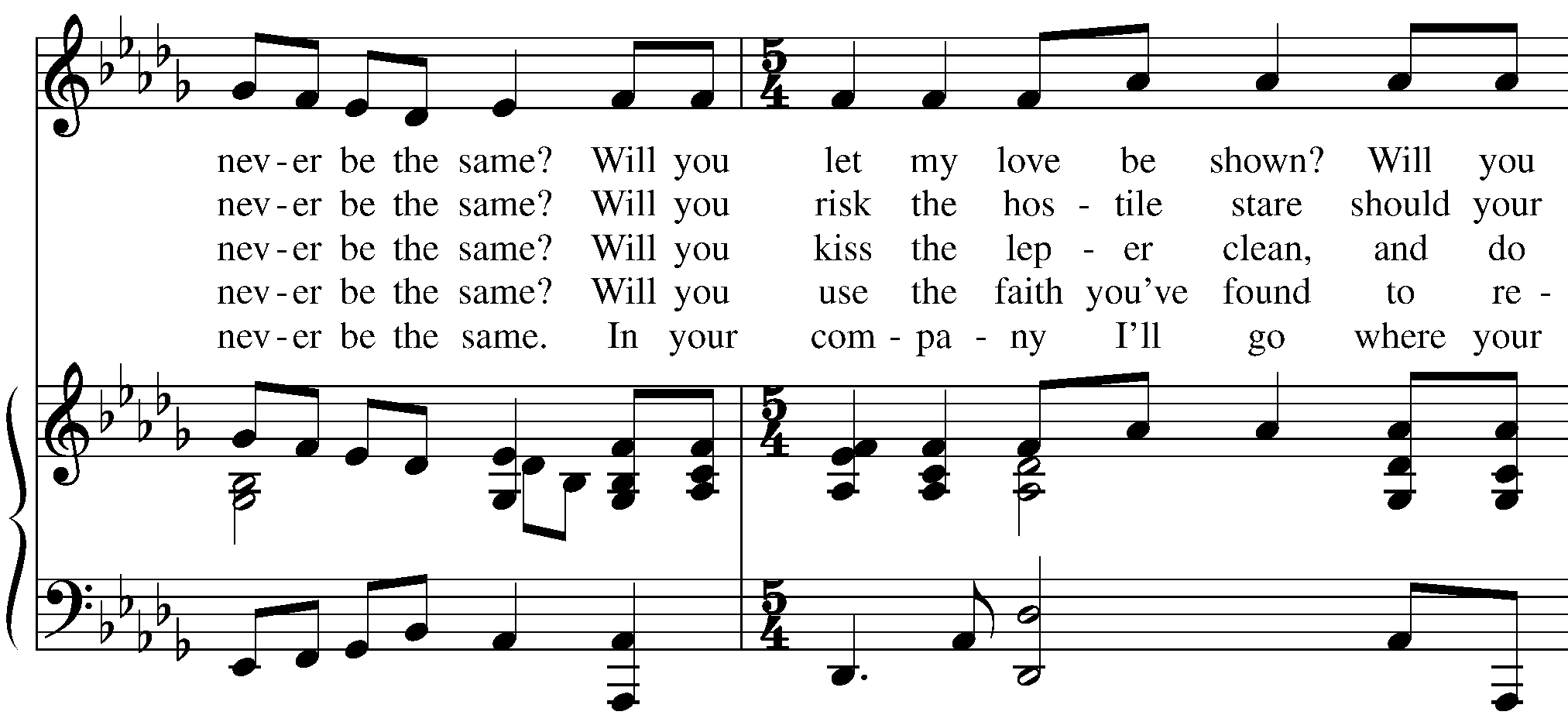 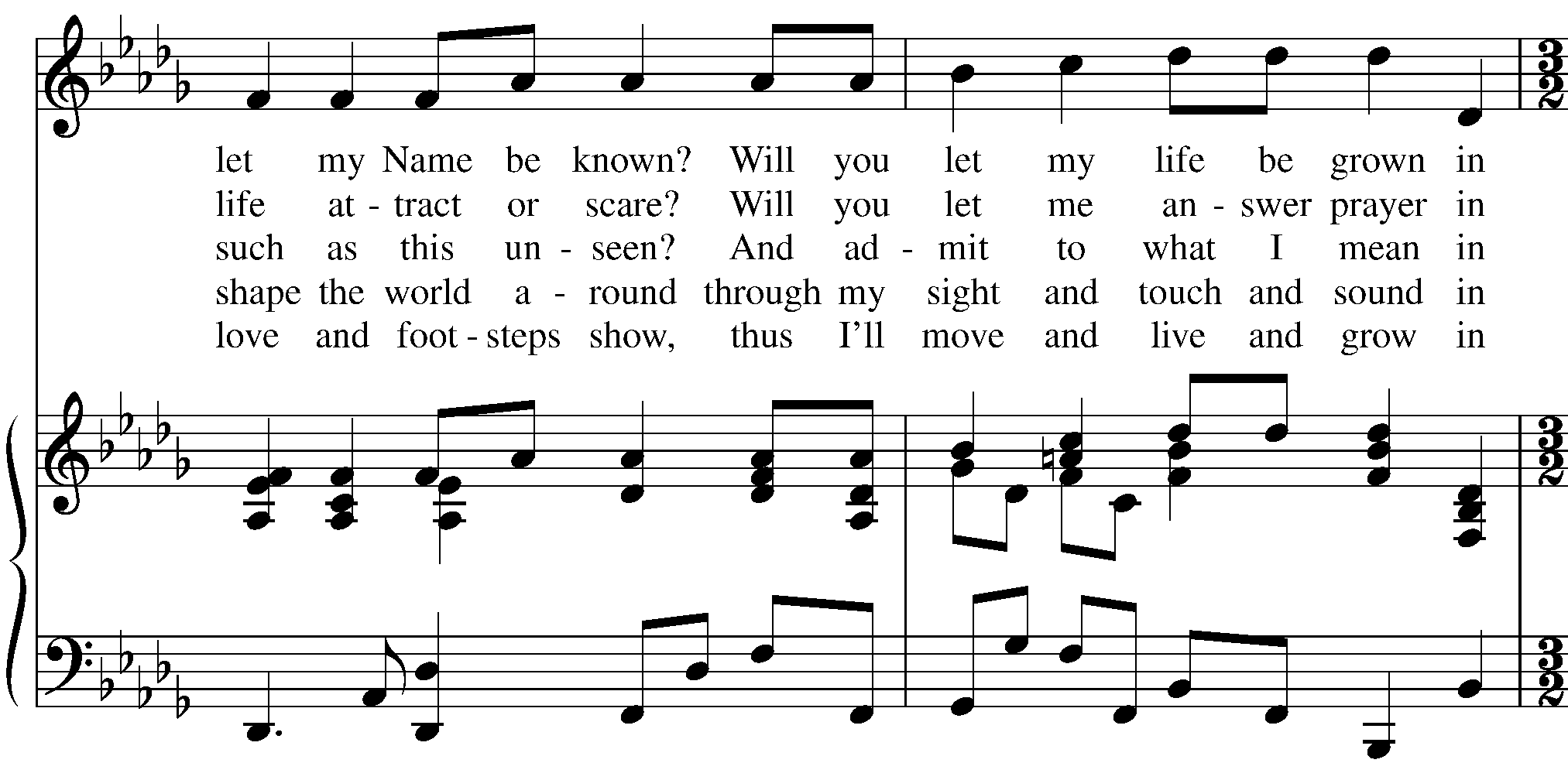 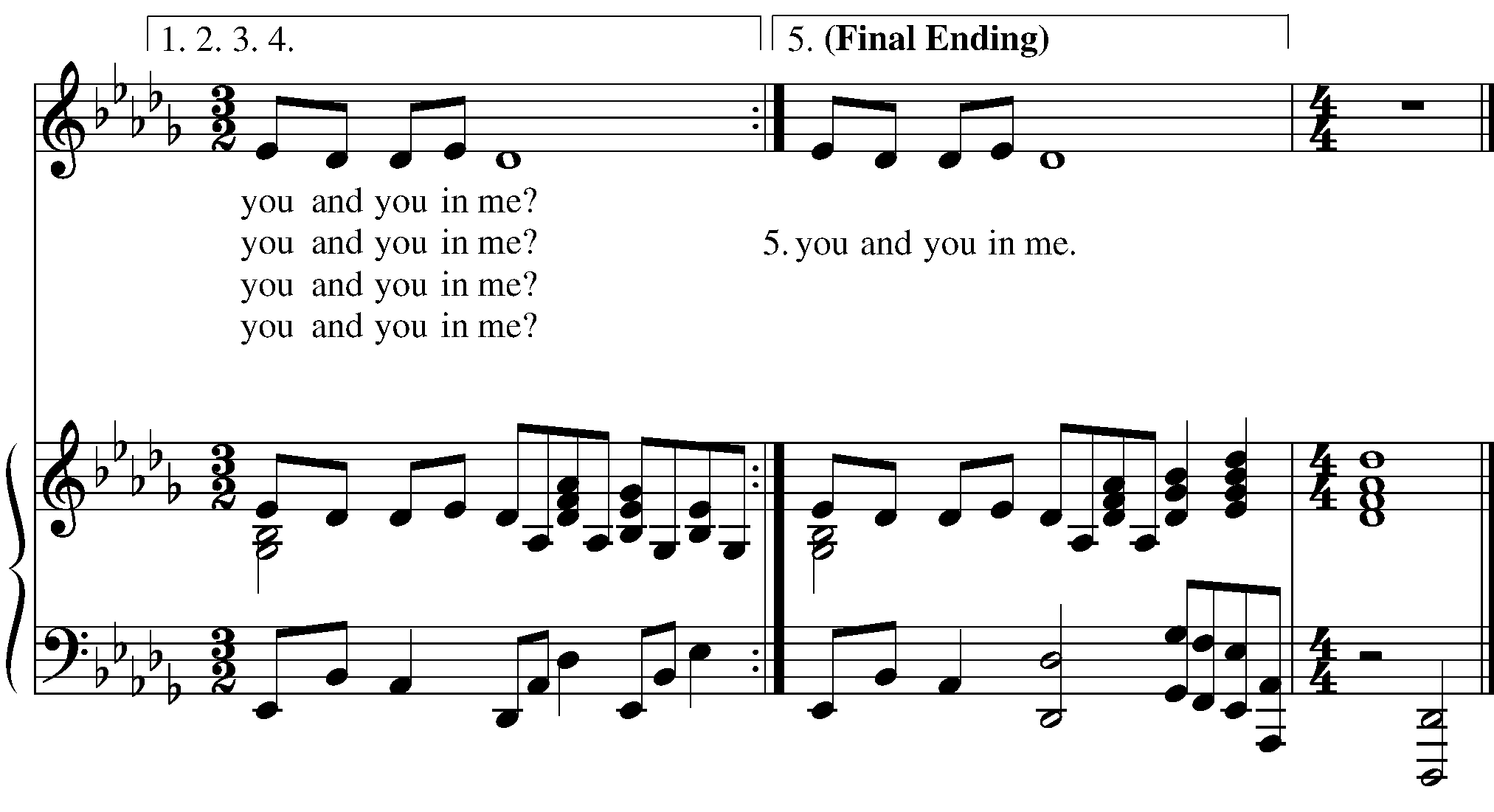 The Great ThanksgivingSursum Corda S 120 Lift up your hearts (BCP p. 361)The People remain standing. 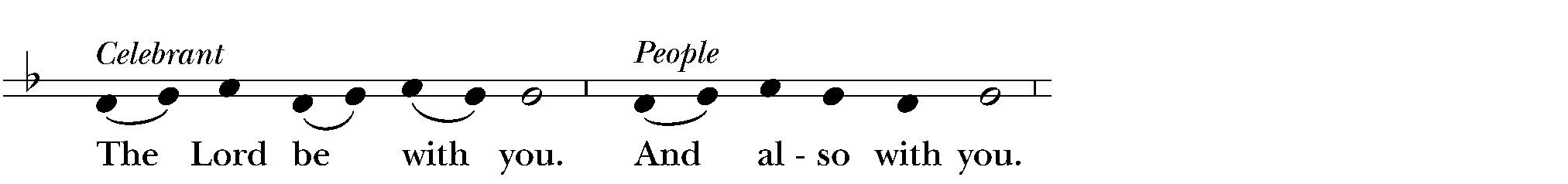 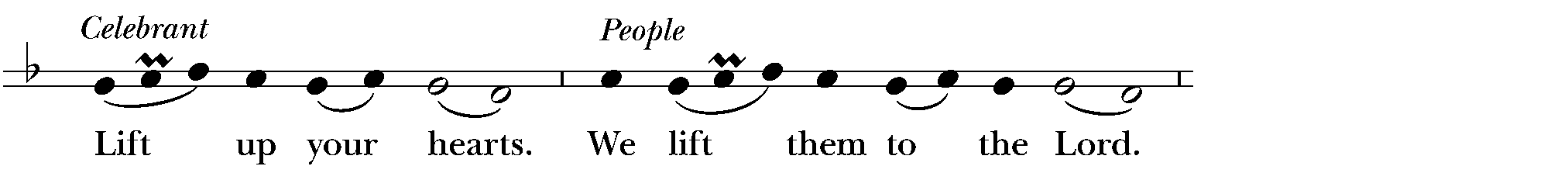 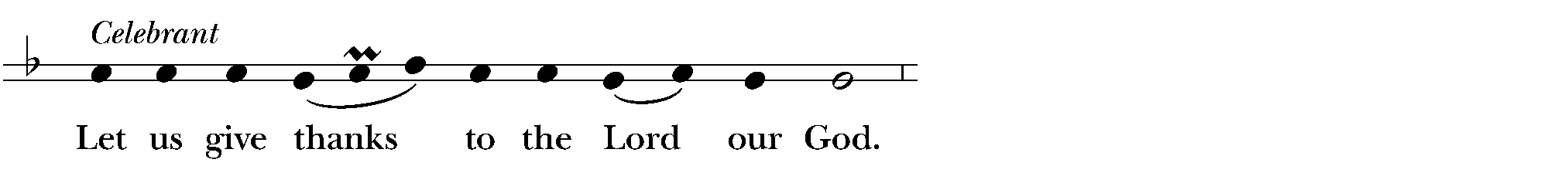 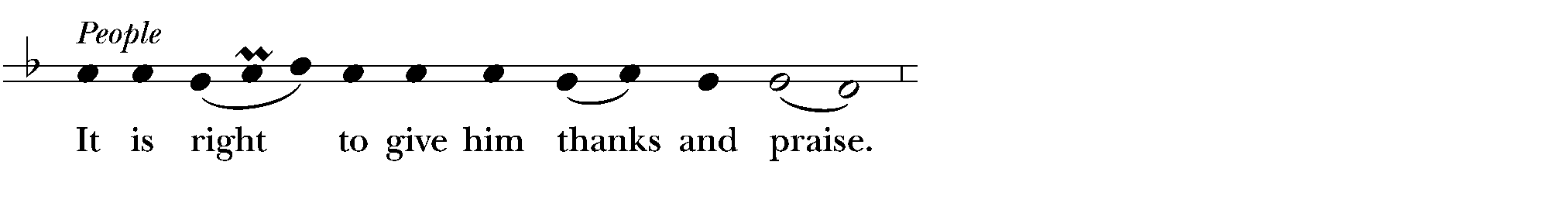 Proper Preface (BCP p. 361)Facing the Holy Table, the Celebrant proceedsIt is right, and a good and joyful thing, always and everywhere to give thanks to you, Almighty God, Creator of heaven and earth.  Through Jesus Christ our Lord; who on the first day of the week overcame death and the grave, and by his glorious resurrection opened to us the way of everlasting life.Therefore we praise you, joining our voices with Angels and Archangels and with all the company of heaven, who for ever sing this hymn to proclaim the glory of your Name:Sanctus S 124 Holy, holy, holy (Hurd) (BCP p. 362)Celebrant and People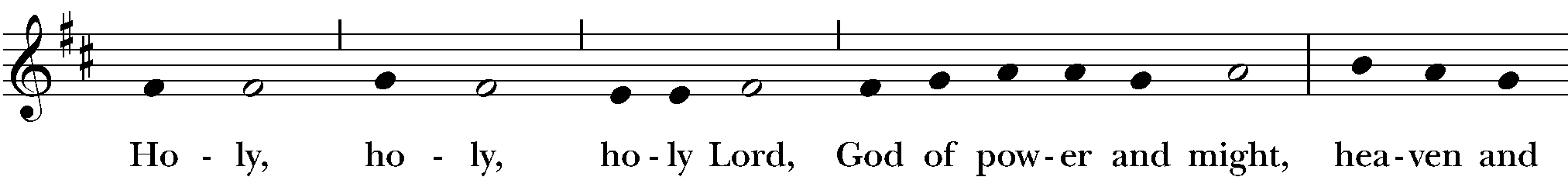 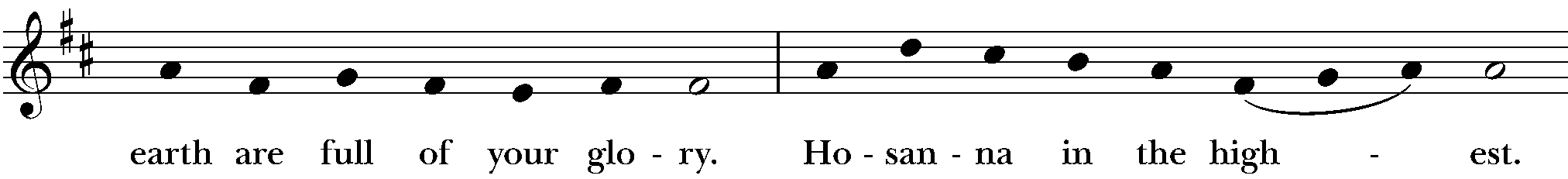 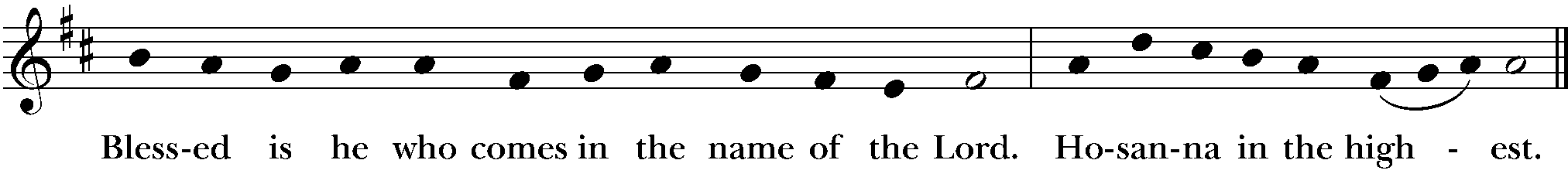 Words of Institution (BCP p. 362)The People stand or kneel.The Celebrant continuesHoly and gracious God: In your infinite love you made us for yourself; and, when we had fallen into sin and become subject to evil and death, you, in your mercy, sent Jesus Christ, your only and eternal Son, to share our human nature, to live and die as one of us, to reconcile us to you, the God and maker of all.He stretched out his arms upon the cross, and offered himself in obedience to your will, a perfect sacrifice for the whole world.On the night he was handed over to suffering and death, our Lord Jesus Christ took bread; and when he had given thanks to you, he broke it, and gave it to his disciples, and said, “Take, eat: This is my Body, which is given for you. Do this for the remembrance of me.”After supper he took the cup of wine; and when he had given thanks, he gave it to them, and said, “Drink this, all of you: This is my Blood of the new Covenant, which is shed for you and for many for the forgiveness of sins. Whenever you drink it, do this for the remembrance of me.”Therefore we proclaim the mystery of faith:Celebrant and PeopleChrist has died.Christ is risen.Christ will come again.Epiclesis (BCP p. 363)The Celebrant continuesWe celebrate the memorial of our redemption, Almighty God, in this sacrifice of praise and thanksgiving. Recalling his death, resurrection, and ascension, we offer you these gifts.Sanctify them by your Holy Spirit to be for your people the Body and Blood of your Son, the holy food and drink of new and unending life in him. Sanctify us also that we may faithfully receive this holy Sacrament, and serve you in unity, constancy, and peace; and at the last day bring us with all your saints into the joy of your eternal kingdom.All this we ask through your Son Jesus Christ. By him, and with him, and in him, in the unity of the Holy Spirit all honor and glory is yours, Almighty God, now and for ever. AMEN.The Lord’s Prayer (BCP p. 363)As our Savior Christ has taught us, we now pray,People and CelebrantOur Father in heaven,hallowed be your Name,your kingdom come,your will be done, on earth as in heaven.Give us today our daily bread.Forgive us our sinsas we forgive those who sin against us.Save us from the time of trialand deliver us from evil.For the kingdom, the power,and the glory are yours,now and forever. Amen.The Breaking of the BreadFraction Anthem S 154 Christ our Passover (Hurd) (BCP p. 364)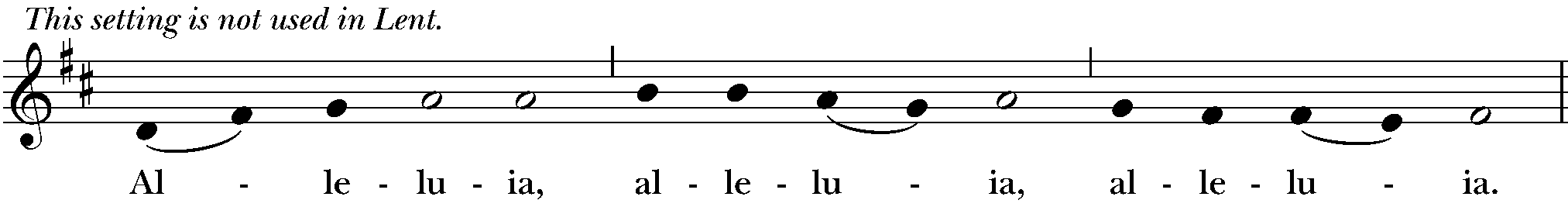 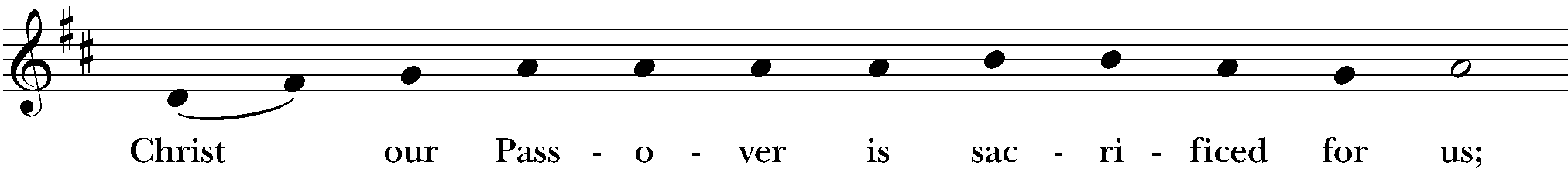 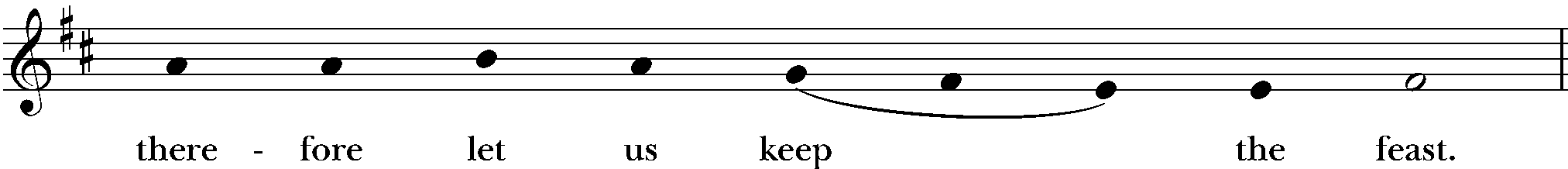 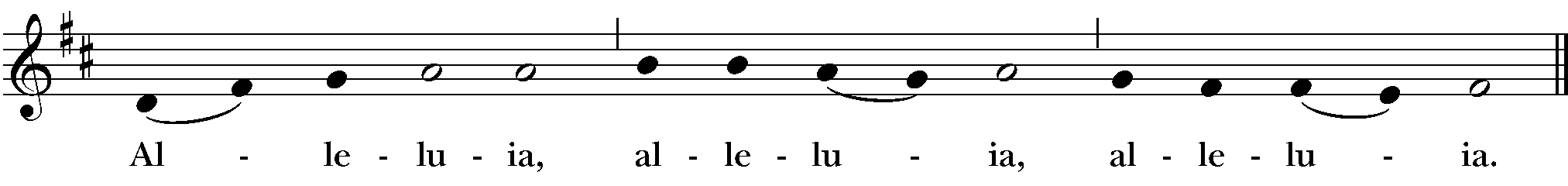 Invitation (BCP p. 364)The Celebrant saysThe Gifts of God for the People of God.Distribution (BCP p. 365)The minister receives the Sacrament in both kinds.The Body (Blood) of our Lord Jesus Christ keep us in everlasting life. Amen.Post-Communion Prayer (BCP p. 365)After Communion, the Celebrant saysLet us pray.Celebrant and PeopleEternal God, heavenly Father,you have graciously accepted us as living membersof your Son our Savior Jesus Christ,and you have fed us with spiritual foodin the Sacrament of his Body and Blood.Send us now into the world in peace,and grant us strength and courageto love and serve youwith gladness and singleness of heart;through Christ our Lord. Amen.Blessing (BCP p. 366)The Priest blesses the people, sayingGod’s Blessing be with you, Christ’s peace be with you, the Spirit’s outpouring be with you, now and always. Amen.Birthday and Anniversary prayer  (BCP p. 830)Today, we celebrate the birthday of Everil Robertson.O God, our times are in your hand: Look with favor, we pray, on your servant N. as he begins another year. Grant that he may grow in wisdom and grace, and strengthen his trust in your goodness all the days of his life; through Jesus Christ our Lord. Amen.Closing Hymn					Hymnal #707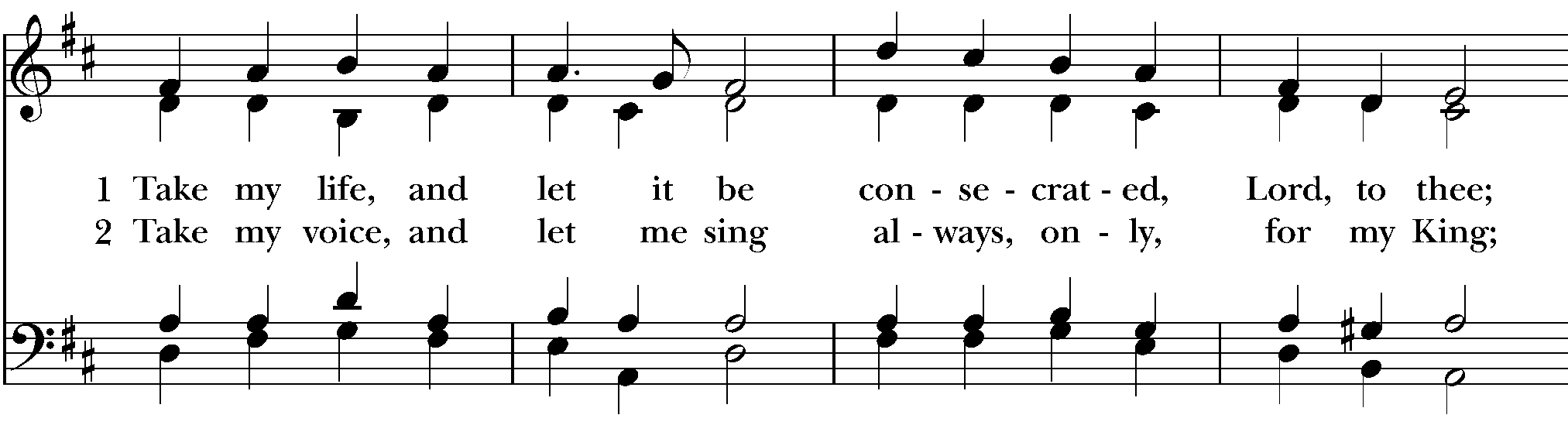 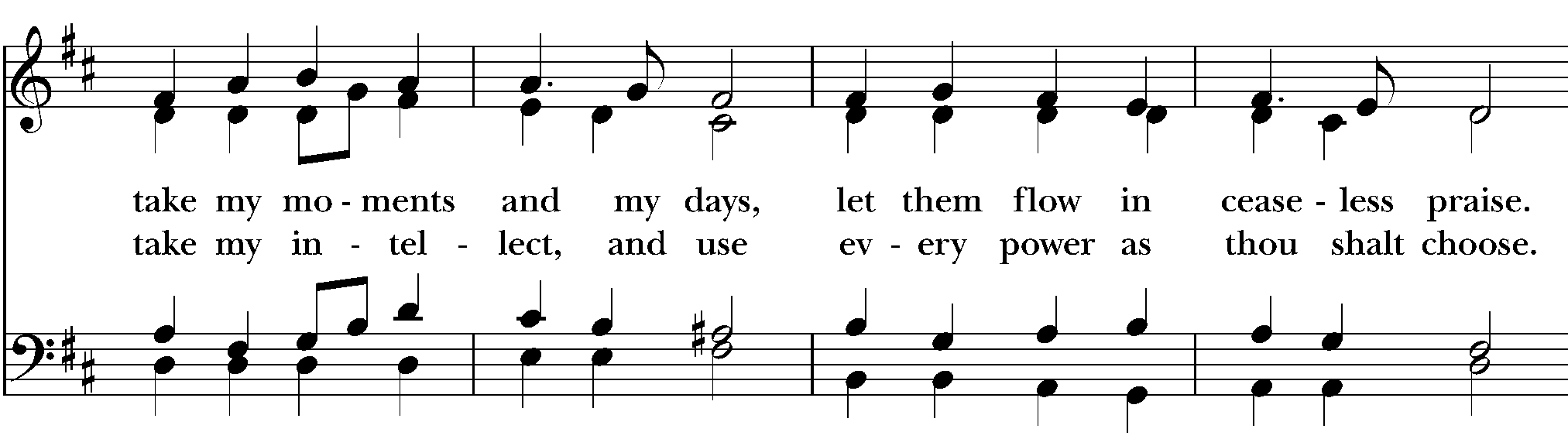 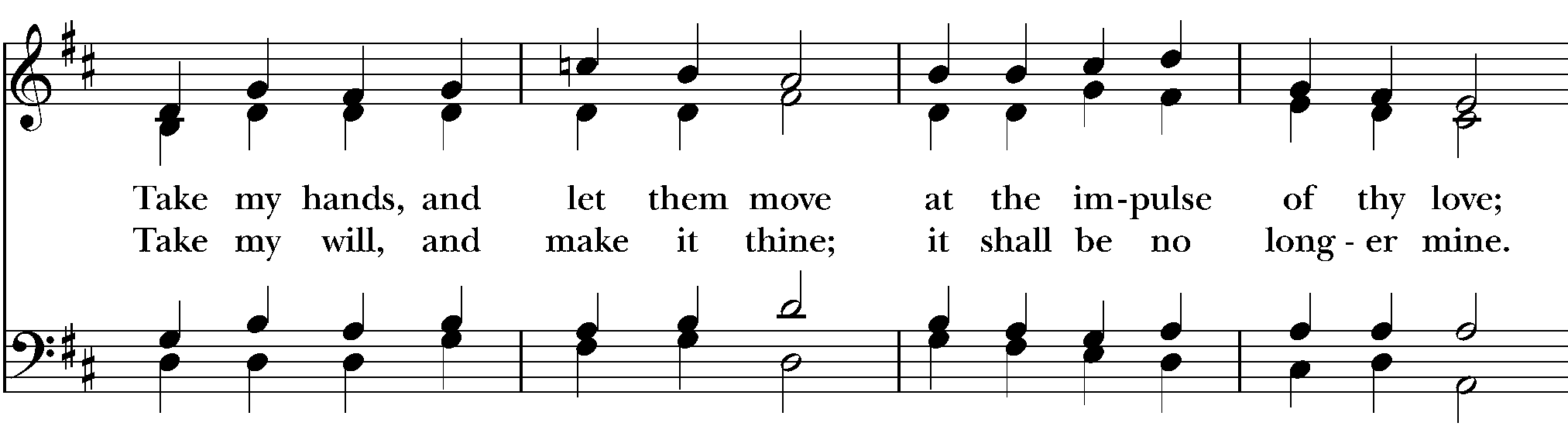 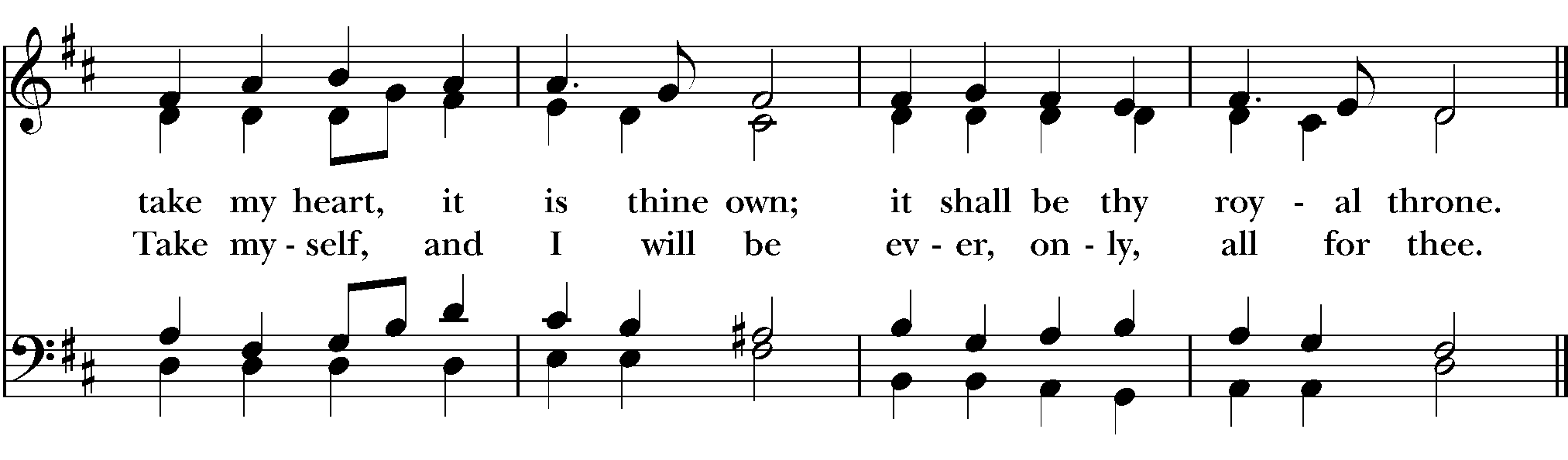 Dismissal (BCP p. 366)From riteplanning.com.Copyright © 2020 Church Publishing Inc. All rights reserved.CelebrantGod be with you.PeopleAnd also with you.CelebrantLet us pray.ReaderHear what the Spirit is saying to God’s people.PeopleThanks be to God.ReaderHear what the Spirit is saying to God’s people.PeopleThanks be to God.DeaconThe Holy Gospel of our Lord Jesus Christ according to Matthew.PeopleGlory to you, Lord Christ.DeaconThe Gospel of the Lord.PeoplePraise to you, Lord Christ.CelebrantThe peace of God be always with you.PeopleAnd also with you.Let us bless the Lord.PeopleThanks be to God.